Празднуем Масленицу     Митякинские социальные работники, следуя традициям предков, угощаем своих подопечных блинами, желаем им здоровья и долголетия, теплых и солнечных дней, добра и благополучия!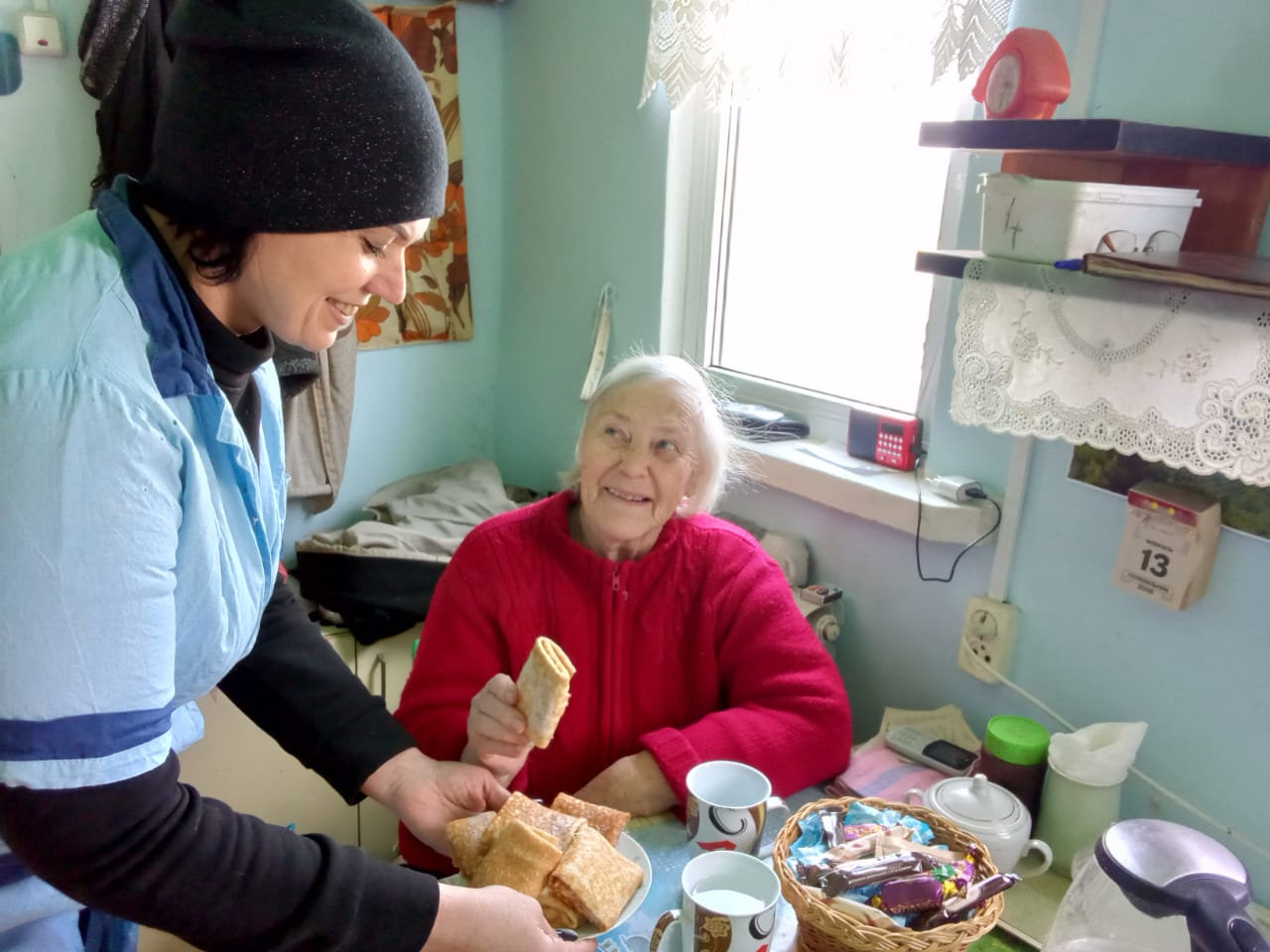 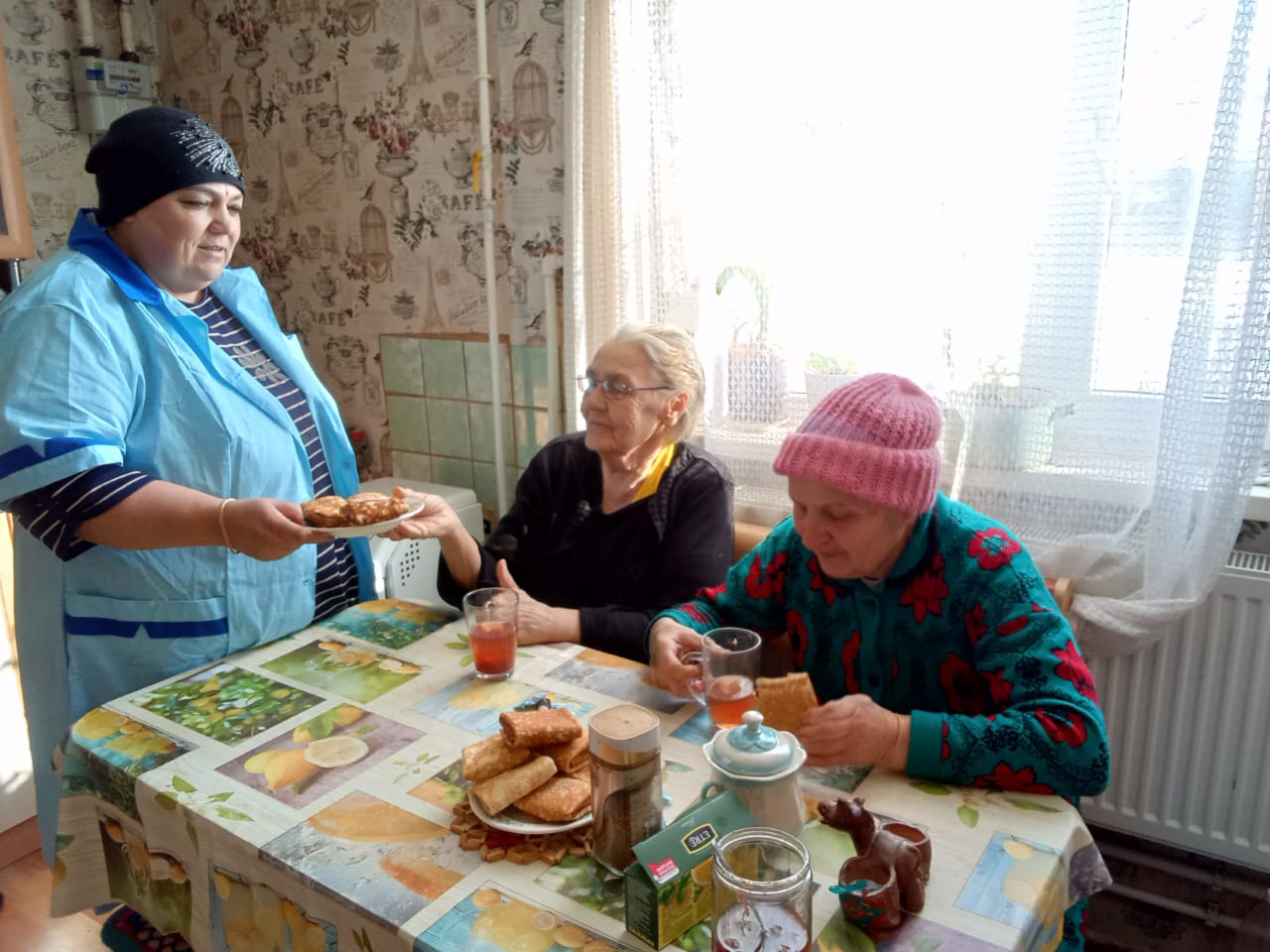 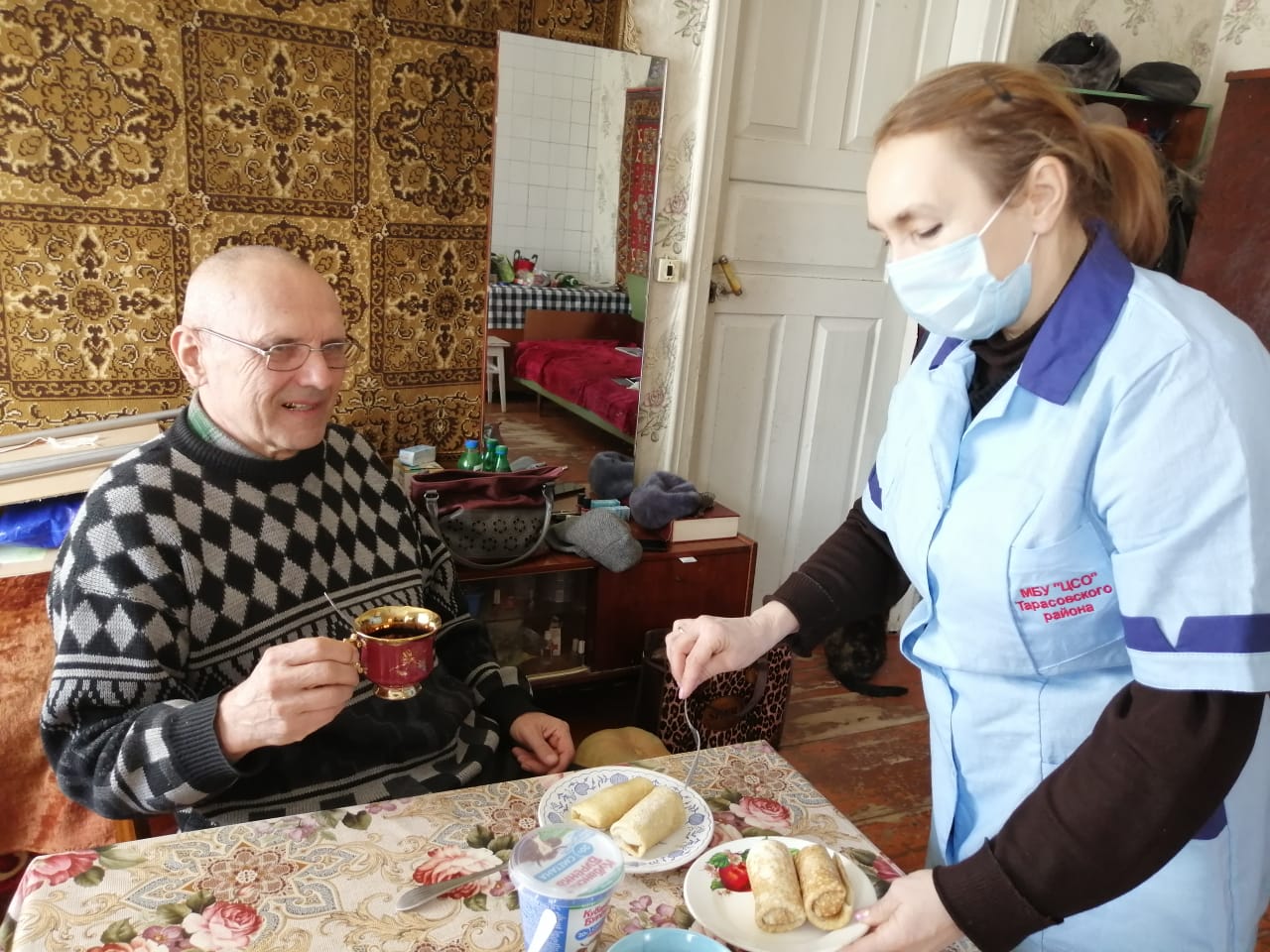 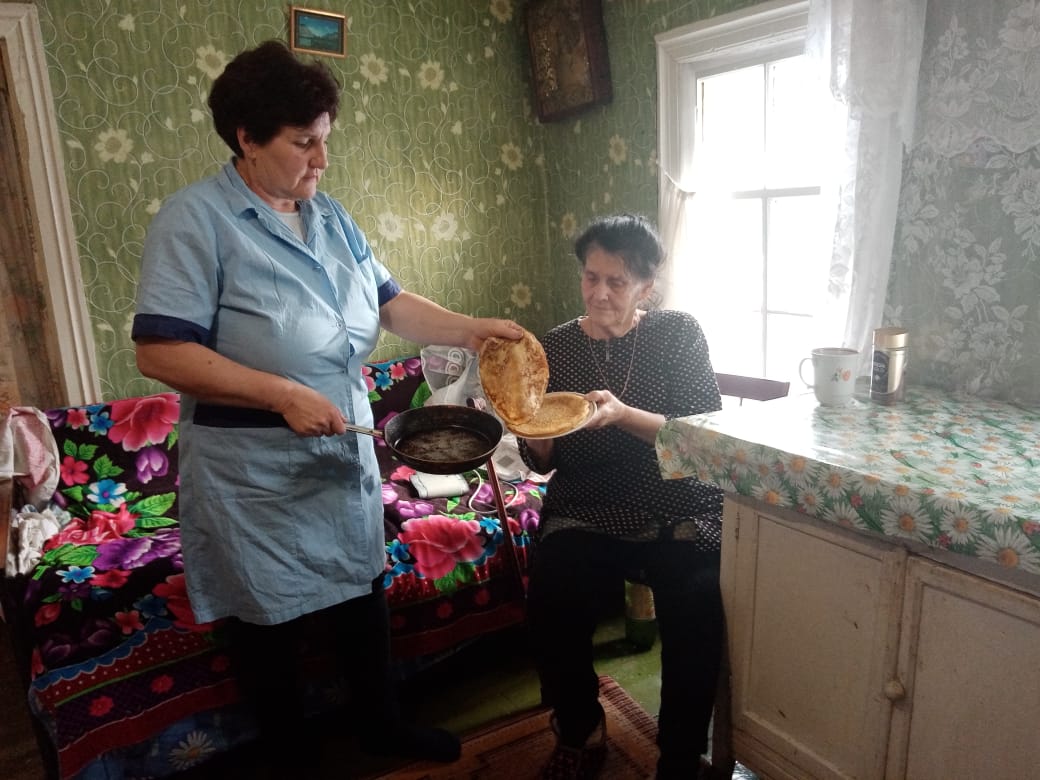 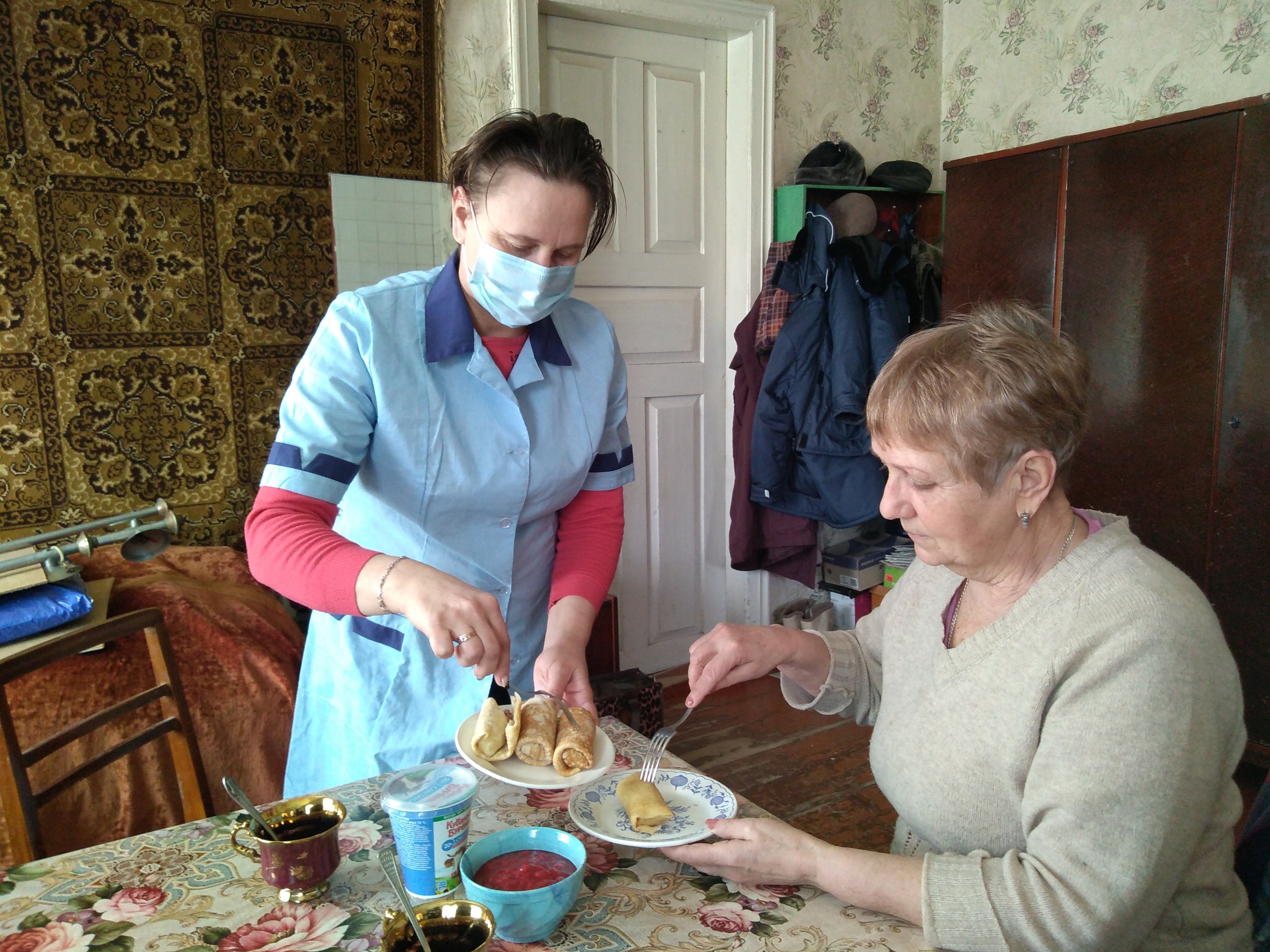 